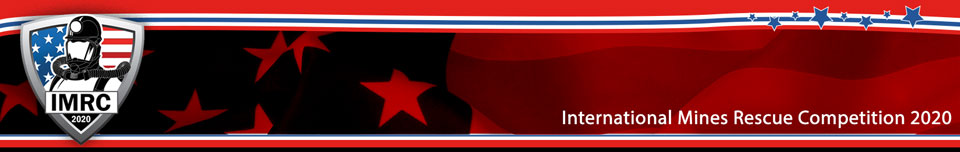 Holmes Mine Rescue AssociationInternational Mines Rescue CompetitionSeptember 12-18, 2020MSHA Mine Health and Safety AcademyBeaver, WVVENDOR REGISTRATIONThe competition venue will be at the MSHA Mine Health and Safety Academy, 1301 Airport Rd, Beaver, WV 25813
United StatesThe Official Hotel for our competition is the Glade Springs Resort.  Please see our website for accommodations information (imrc2020.com).Firm______________________________________________Street_____________________________________________City___________________State_____________Zip Code_____Telephone________________Cell________________________Contact Person________________________________________Vendor registration    $ 500.00Registration includes one table and two chairs, one ticket to the Opening Ceremony (Glade Springs Resort), and one ticket to the Awards Banquet.  Extra tickets are available at the registration table.  Electricity requiredMake check Payable to: HMRA (International)Attn: Mr. Lewis McCoyPO Box 1078Pound, VA 24279-1078Cell: 412-418-0612lsm@csecorporation.comAll major credit cards accepted